Care bundle: Management of patients with non-alcoholic fatty liver diseaseDate seen…………………………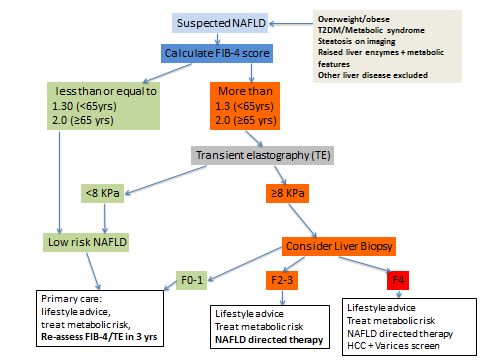 Weight (kg)Height (m)BMIBP (mmHg)BP (mmHg)BP (mmHg)Overweight/       □ Obesity            Type 2 diabetes   □Year diagnosed: ………….Hypertension     □Dyslipidaemia     □Dyslipidaemia     □Dyslipidaemia     □Current alcohol consumption                                                   units/weekIf alcohol consumption consistently greater than 14/21 units per week for females/males, this is not NAFLDCurrent alcohol consumption                                                   units/weekIf alcohol consumption consistently greater than 14/21 units per week for females/males, this is not NAFLDCurrent alcohol consumption                                                   units/weekIf alcohol consumption consistently greater than 14/21 units per week for females/males, this is not NAFLDCurrent alcohol consumption                                                   units/weekIf alcohol consumption consistently greater than 14/21 units per week for females/males, this is not NAFLDCurrent alcohol consumption                                                   units/weekIf alcohol consumption consistently greater than 14/21 units per week for females/males, this is not NAFLDCurrent alcohol consumption                                                   units/weekIf alcohol consumption consistently greater than 14/21 units per week for females/males, this is not NAFLDCurrent stage of NAFLD                                                Last staging date: …………………… Stage at diagnosis and then re-stage every 3 years or more frequently, non-invasively where possible.                                                                  Current stage of NAFLD                                                Last staging date: …………………… Stage at diagnosis and then re-stage every 3 years or more frequently, non-invasively where possible.                                                                  Current stage of NAFLD                                                Last staging date: …………………… Stage at diagnosis and then re-stage every 3 years or more frequently, non-invasively where possible.                                                                  Current stage of NAFLD                                                Last staging date: …………………… Stage at diagnosis and then re-stage every 3 years or more frequently, non-invasively where possible.                                                                  Current stage of NAFLD                                                Last staging date: …………………… Stage at diagnosis and then re-stage every 3 years or more frequently, non-invasively where possible.                                                                  Current stage of NAFLD                                                Last staging date: …………………… Stage at diagnosis and then re-stage every 3 years or more frequently, non-invasively where possible.                                                                  Liver biopsy:    NAS Grade……………….    Stage………………………    Date…………………….      N/ALiver biopsy:    NAS Grade……………….    Stage………………………    Date…………………….      N/ALiver biopsy:    NAS Grade……………….    Stage………………………    Date…………………….      N/ALiver biopsy:    NAS Grade……………….    Stage………………………    Date…………………….      N/ALiver biopsy:    NAS Grade……………….    Stage………………………    Date…………………….      N/ALiver biopsy:    NAS Grade……………….    Stage………………………    Date…………………….      N/AFIB-4 score = FIB-4 score = FIB-4 score = FIB-4 score = FIB-4 score = FIB-4 score = Fibroscan =                         kPa                                                           Date…………………….     N/AFibroscan =                         kPa                                                           Date…………………….     N/AFibroscan =                         kPa                                                           Date…………………….     N/AFibroscan =                         kPa                                                           Date…………………….     N/AFibroscan =                         kPa                                                           Date…………………….     N/AFibroscan =                         kPa                                                           Date…………………….     N/ALifestyle changes Lifestyle changes Lifestyle changes Lifestyle changes Lifestyle changes Lifestyle changes Ensure information leaflets on NAFLD givenEnsure information leaflets on NAFLD givenEnsure information leaflets on NAFLD givenEnsure information leaflets on NAFLD given             Y         N             Y         NChange in weight since last clinic appointment (+ or -)Change in weight since last clinic appointment (+ or -)Change in weight since last clinic appointment (+ or -)Change in weight since last clinic appointment (+ or -)             kg                 %             kg                 %Target weight (aim >5% weight loss if overweight and >10% if obese)Target weight (aim >5% weight loss if overweight and >10% if obese)Target weight (aim >5% weight loss if overweight and >10% if obese)Target weight (aim >5% weight loss if overweight and >10% if obese)             kg             kgDiscuss/reinforce dietary adviceDiscuss/reinforce dietary adviceDiscuss/reinforce dietary adviceDiscuss/reinforce dietary advice             Y         N             Y         NIf not losing weight offer referral to dietician If not losing weight offer referral to dietician If not losing weight offer referral to dietician If not losing weight offer referral to dietician  Y     N     N/A    decline Y     N     N/A    declineCurrent activity levels & discuss increasing activity/exerciseCurrent activity levels & discuss increasing activity/exerciseCurrent activity levels & discuss increasing activity/exerciseCurrent activity levels & discuss increasing activity/exerciseCurrent activity levels & discuss increasing activity/exerciseCurrent activity levels & discuss increasing activity/exerciseManaging metabolic risk factorsManaging metabolic risk factorsManaging metabolic risk factorsManaging metabolic risk factorsManaging metabolic risk factorsManaging metabolic risk factorsReview BP (further monitoring or treatment if BP>140/90 via GP)Review BP (further monitoring or treatment if BP>140/90 via GP)Review BP (further monitoring or treatment if BP>140/90 via GP)Review BP (further monitoring or treatment if BP>140/90 via GP)Review BP (further monitoring or treatment if BP>140/90 via GP) Y         NReview diabetic control/ screen for diabetes(If suboptimal control, then advise GP/diabetologist to review regimen)Review diabetic control/ screen for diabetes(If suboptimal control, then advise GP/diabetologist to review regimen)Review diabetic control/ screen for diabetes(If suboptimal control, then advise GP/diabetologist to review regimen)Review diabetic control/ screen for diabetes(If suboptimal control, then advise GP/diabetologist to review regimen)Review diabetic control/ screen for diabetes(If suboptimal control, then advise GP/diabetologist to review regimen) Y         NEnsure on statin - If no, why not?                       Not tolerated   □    Low risk   □                                    (statins are recommended for patients with T2DM or a QRISK2 >10%)Ensure on statin - If no, why not?                       Not tolerated   □    Low risk   □                                    (statins are recommended for patients with T2DM or a QRISK2 >10%)Ensure on statin - If no, why not?                       Not tolerated   □    Low risk   □                                    (statins are recommended for patients with T2DM or a QRISK2 >10%)Ensure on statin - If no, why not?                       Not tolerated   □    Low risk   □                                    (statins are recommended for patients with T2DM or a QRISK2 >10%)Ensure on statin - If no, why not?                       Not tolerated   □    Low risk   □                                    (statins are recommended for patients with T2DM or a QRISK2 >10%) Y         N Smoking cessation advice                             Smoker:    Y         NSmoking cessation advice                             Smoker:    Y         NSmoking cessation advice                             Smoker:    Y         NSmoking cessation advice                             Smoker:    Y         NSmoking cessation advice                             Smoker:    Y         N Y         N     NASpecific NAFLD treatment: If patients have NASH and/or F2 on biopsy (or Fibroscan > 8 and FIB-4 >1.3) consider referring to specialist clinic for a trial or specialist treatmentSpecific NAFLD treatment: If patients have NASH and/or F2 on biopsy (or Fibroscan > 8 and FIB-4 >1.3) consider referring to specialist clinic for a trial or specialist treatmentSpecific NAFLD treatment: If patients have NASH and/or F2 on biopsy (or Fibroscan > 8 and FIB-4 >1.3) consider referring to specialist clinic for a trial or specialist treatmentSpecific NAFLD treatment: If patients have NASH and/or F2 on biopsy (or Fibroscan > 8 and FIB-4 >1.3) consider referring to specialist clinic for a trial or specialist treatmentSpecific NAFLD treatment: If patients have NASH and/or F2 on biopsy (or Fibroscan > 8 and FIB-4 >1.3) consider referring to specialist clinic for a trial or specialist treatment Y     N     N/ARoutine investigations:  FBC, U/E, LFT, AST, GGT, HbA1c, glucose, lipids (fasting preferred). If Cirrhotic: AFP, vitamin D. Check liver screen completed.Routine investigations:  FBC, U/E, LFT, AST, GGT, HbA1c, glucose, lipids (fasting preferred). If Cirrhotic: AFP, vitamin D. Check liver screen completed.Routine investigations:  FBC, U/E, LFT, AST, GGT, HbA1c, glucose, lipids (fasting preferred). If Cirrhotic: AFP, vitamin D. Check liver screen completed.Routine investigations:  FBC, U/E, LFT, AST, GGT, HbA1c, glucose, lipids (fasting preferred). If Cirrhotic: AFP, vitamin D. Check liver screen completed.Routine investigations:  FBC, U/E, LFT, AST, GGT, HbA1c, glucose, lipids (fasting preferred). If Cirrhotic: AFP, vitamin D. Check liver screen completed.Routine investigations:  FBC, U/E, LFT, AST, GGT, HbA1c, glucose, lipids (fasting preferred). If Cirrhotic: AFP, vitamin D. Check liver screen completed. Consultation: Consultation: Consultation: Consultation: Consultation: Consultation: